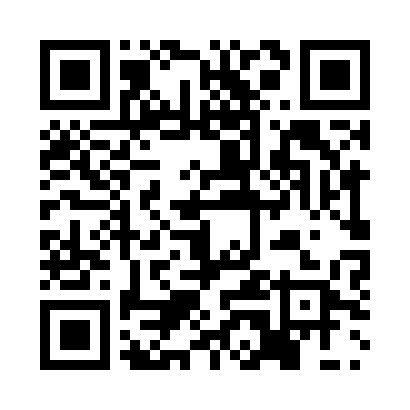 Prayer times for Bergerven, BelgiumWed 1 May 2024 - Fri 31 May 2024High Latitude Method: Angle Based RulePrayer Calculation Method: Muslim World LeagueAsar Calculation Method: ShafiPrayer times provided by https://www.salahtimes.comDateDayFajrSunriseDhuhrAsrMaghribIsha1Wed3:436:101:345:379:0011:162Thu3:406:081:345:379:0111:193Fri3:366:061:345:389:0311:224Sat3:336:041:345:399:0511:255Sun3:296:021:345:399:0611:286Mon3:256:011:345:409:0811:317Tue3:225:591:345:419:0911:348Wed3:195:571:345:419:1111:389Thu3:195:561:345:429:1211:4110Fri3:185:541:345:429:1411:4111Sat3:175:531:345:439:1511:4212Sun3:175:511:345:449:1711:4313Mon3:165:491:345:449:1811:4314Tue3:165:481:345:459:2011:4415Wed3:155:471:345:459:2111:4416Thu3:145:451:345:469:2311:4517Fri3:145:441:345:479:2411:4618Sat3:135:421:345:479:2611:4619Sun3:135:411:345:489:2711:4720Mon3:125:401:345:489:2811:4821Tue3:125:391:345:499:3011:4822Wed3:115:371:345:499:3111:4923Thu3:115:361:345:509:3211:5024Fri3:115:351:345:509:3411:5025Sat3:105:341:345:519:3511:5126Sun3:105:331:345:519:3611:5127Mon3:105:321:345:529:3811:5228Tue3:095:311:355:529:3911:5329Wed3:095:301:355:539:4011:5330Thu3:095:291:355:539:4111:5431Fri3:085:281:355:549:4211:54